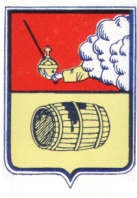 МУНИЦИПАЛЬНОЕ ОБРАЗОВАНИЕ "ВЕЛЬСКОЕ"СОВЕТ ДЕПУТАТОВ МО «ВЕЛЬСКОЕ»IV СОЗЫВА___________________________________________________________165 150, Архангельская область г. Вельск ул. Советская д.33, тел 8(81836)6-44-86(17 очередная сессия)РЕШЕНИЕ От  27 марта 2018 года     № 134       Об отчете «Об исполнении бюджета МО «Вельское» за 2017 год»                 В соответствии с Положением «О бюджетном процессе в муниципальном образовании «Вельское», утвержденным решением  Совета депутатов муниципального образования «Вельское» первого созыва от 17.06.2008 года № 266, Совет депутатов муниципального образования «Вельское» четвертого созыва РЕШАЕТ: Отчет об  исполнении бюджета  муниципального образования «Вельское» за  2017 год  утвердить.Решение  опубликовать  в  средствах  массовой  информации.Председатель совета депутатов МО «Вельское»                       В.И. ГорбуновИсполняющий обязанности Главымуниципального образования «Вельское»	                         И.А. Цыпнятов